Круиз на пароме "Princess Anastasia" 5 дней
СПб – Хельсинки - Стокгольм – Таллинн – СПб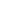 Для совершения круиза необходимо наличие многократной визы. * - ВНИМАНИЕ! По прибытии на Морской вокзал туристам необходимо в первую очередь подойти к окну "Вест Тревел" и получить конверт с программой тура и ваучерами на пешеходные экскурсии по Стокгольму и Таллинну, а также ваучеры на экскурсии по рекам и каналам Стокгольма (если вы оплачивали). После регистрации на паром туристы проходят на таможенный и паспортный контроль и далее на судно.СТОИМОСТЬ ТУРА (на чел.)Даты тура:ФЕВРАЛЬ: 27МАРТ: 3, 11, 19, 31АПРЕЛЬ: 8, 16СТОИМОСТЬ ТУРА (на чел.)Даты тура:ФЕВРАЛЬ: 27МАРТ: 3, 11, 19, 31АПРЕЛЬ: 8, 16СТОИМОСТЬ ТУРА (на чел.)Даты тура:ФЕВРАЛЬ: 27МАРТ: 3, 11, 19, 31АПРЕЛЬ: 8, 16СТОИМОСТЬ ТУРА (на чел.)Даты тура:ФЕВРАЛЬ: 27МАРТ: 3, 11, 19, 31АПРЕЛЬ: 8, 16СТОИМОСТЬ ТУРА (на чел.)Даты тура:ФЕВРАЛЬ: 27МАРТ: 3, 11, 19, 31АПРЕЛЬ: 8, 16СТОИМОСТЬ ТУРА (на чел.)Даты тура:ФЕВРАЛЬ: 27МАРТ: 3, 11, 19, 31АПРЕЛЬ: 8, 16СТОИМОСТЬ ТУРА (на чел.)Даты тура:ФЕВРАЛЬ: 27МАРТ: 3, 11, 19, 31АПРЕЛЬ: 8, 16СТОИМОСТЬ ТУРА (на чел.)Даты тура:ФЕВРАЛЬ: 27МАРТ: 3, 11, 19, 31АПРЕЛЬ: 8, 16Класс кают / размещениеЕ-классВ2V-классB-классА-классКоммодорДе ЛюксСьют4-местное48 / 54-58 / 6573 / 83---3-местное64 / 72-77 / 8797 / 110-192 / 217255 / 2892-местное95 / 108105 / 120115 / 130145 / 165223 / 253287 / 325383 / 4341-местное190 / 215210 / 240230 / 260290 / 330446 / 506574 / 650765 / 867СТОИМОСТЬ ТУРА (на чел.)Даты тура:ФЕВРАЛЬ: 23 МАРТ: 7, 15, 23, 27АПРЕЛЬ: 4, 12СТОИМОСТЬ ТУРА (на чел.)Даты тура:ФЕВРАЛЬ: 23 МАРТ: 7, 15, 23, 27АПРЕЛЬ: 4, 12СТОИМОСТЬ ТУРА (на чел.)Даты тура:ФЕВРАЛЬ: 23 МАРТ: 7, 15, 23, 27АПРЕЛЬ: 4, 12СТОИМОСТЬ ТУРА (на чел.)Даты тура:ФЕВРАЛЬ: 23 МАРТ: 7, 15, 23, 27АПРЕЛЬ: 4, 12СТОИМОСТЬ ТУРА (на чел.)Даты тура:ФЕВРАЛЬ: 23 МАРТ: 7, 15, 23, 27АПРЕЛЬ: 4, 12СТОИМОСТЬ ТУРА (на чел.)Даты тура:ФЕВРАЛЬ: 23 МАРТ: 7, 15, 23, 27АПРЕЛЬ: 4, 12СТОИМОСТЬ ТУРА (на чел.)Даты тура:ФЕВРАЛЬ: 23 МАРТ: 7, 15, 23, 27АПРЕЛЬ: 4, 12СТОИМОСТЬ ТУРА (на чел.)Даты тура:ФЕВРАЛЬ: 23 МАРТ: 7, 15, 23, 27АПРЕЛЬ: 4, 12Класс кают / размещениеЕ-классВ2V-классB-классА-классКоммодорДе ЛюксСьют4-местное64-7898---3-местное85-104130-2553402-местное1281401551952983835101-местное2552803103905957651020Программа тураПрограмма тура1 день15:00 – 18:00 посадка на паром St. Peter Line "PRINCESS ANASTASIA", размещение в каютах выбранного класса. В 19:00 отправление парома. На борту к вашим услугам бары, рестораны, магазины Duty Free, дискотеки, шоу Санкт-Петербургского Мюзик Холла, казино, легендарный ночной бар ХХХХ, кинотеатр, сауна с бассейном. Ужин "шведский стол" (доп. плата). 2 деньЗавтрак "шведский стол" (доп. плата). Прибытие в Хельсинки в 08:00. Обязательный сход на берег для прохождения пограничного контроля. Свободное время в Хельсинки ИЛИ для желающих – экскурсии от компании St. Peter Line (за доп. плату, см. перечень и стоимость экскурсий ниже, оплачиваются при покупке тура). В 16:00 - отправление парома в Стокгольм. На борту работают бары, рестораны, магазины Duty Free, дискотеки, шоу Санкт-Петербургского Мюзик Холла, казино, бар ХХХХ, кинотеатр, сауна с бассейном. Ужин "шведский стол" (доп. плата).3 деньЗавтрак "шведский стол" (доп. плата). Прибытие в Стокгольм в 08:00. Свободное время в Стокгольме или экскурсии от компании St. Peter Line (за доп. плату, см. перечень и стоимость экскурсий ниже, оплачиваются при покупке тура) ИЛИ: В 12:30 пешеходная экскурсия по Старому городу (входит в стоимость), встреча с гидом у Королевского Дворца, на спуске Slottsbaken у ОБЕЛИСКА (табличка «Вест Тревел»). В 17:00 посадка на паром St. Peter Line "PRINCESS ANASTASIA", в 18:00 отправление в Таллинн. Ужин "шведский стол" (доп. плата). Ночь на корабле.4 деньЗавтрак "шведский стол" (доп. плата). Прибытие в Таллинн в 11:30, экскурсия от компании St. Peter Line (за доп. плату, см. перечень и стоимость экскурсий ниже, оплачиваются при покупке тура) ИЛИ пешеходная экскурсия по Старому городу (входит в стоимость). Встреча с гидом у выхода с терминала А (табличка «Вест Тревел»), свободное время. 15:00 - 18:00 посадка на паром St. Peter Line "PRINCESS ANASTASIA", прохождение пограничных формальностей, отправление из Таллинна в Санкт-Петербург в 19:00. Ужин "шведский стол" (доп. плата). Ночь на корабле.5 деньЗавтрак "шведский стол" (доп. плата). В 10:30 прибытие в Санкт-Петербург. Дополнительно оплачивается (у.е.)Взр.Дети 6-11 летДети 0-5 летконсульский сбор на шведскую/финскую визу для граждан Северо-Западного региона65/6065/6065/60консульский сбор на шведскую/финскую визу для граждан остальных регионов РФ (при оформлении визы через офис в Москве) 70/6570/6570/65медицинская страховка555страховка от невыезда 101010Обязательный топливный сбор на пароме Pr. Anastasia5Дети до 6 лет - бесплатно5Дети до 6 лет - бесплатно5Дети до 6 лет - бесплатноОбязательный портовый сбор на пароме Pr. Anastasia8Дети до 6 лет - бесплатно8Дети до 6 лет - бесплатно8Дети до 6 лет - бесплатноЭкскурсииЭкскурсииЭкскурсииЭкскурсииПакет из 3-х экскурсий (Обзорные экскурсии: Хельсинки, Стокгольм, Таллинн), 45 45 45 Обзорная экскурсия по Хельсинкиначало в 09:00 от терминала - обратно в 14:30 от Ж/Д вокзала.151515Обзорная экскурсия по Стокгольмуначало в 09:30 от терминала - обратно в 16:30 от ОПЕРЫ (для желающих, после Пешеходной экскурсии по Старому городу Стокгольма, трансфер на музейный остров). 202020Обзорная экскурсия по Стокгольму с посещением музея Юнибакен (по понедельникам музей закрыт)начало в 09:30 от терминала - обратно в 16:30 от ОПЕРЫ38 (взр.)34(2-12 лет)Обзорная экскурсия по Стокгольму с посещением музея-корабля Васаначало в 09:30 от терминала - обратно в 16:30 от ОПЕРЫ35 (взр.)25 (6-17 лет)Обзорная автобусная экскурсия по Таллиннуначало в 12:30 от терминала - обратно в 17:30 от Русского культурного центра.101010Круиз по рекам и каналам Стокгольма, организатор Вест Тревел23 (взр.)12 (6-11 л)б/пл (0-5 л) Во все экскурсии  включены трансферы на терминал из центра города!!! Во все экскурсии  включены трансферы на терминал из центра города!!! Во все экскурсии  включены трансферы на терминал из центра города!!! Во все экскурсии  включены трансферы на терминал из центра города!!! Отдельно трансферыОтдельно трансферыОтдельно трансферыОтдельно трансферыВ Хельсинки, начало в 09:00 от терминала - обратно в 14:30 от Ж/Д вокзала:Терминал - Ж/Д вокзалЖ/Д - Терминал
55
55
55В Стокгольме, начало в 09:30 от терминала - обратно в 16:30 от ОПЕРЫ :Терминал - Музейный остров - ОпераОпера - Терминал555555В Таллинне, начало в 12:30 от терминала - обратно в 17:30 от Отеля Виру: Терминал - Верхний Город
Русский культурный центр отель - Терминал
55
55
55Экскурсии от компании St. Peter LineВзр. Дети 6-11 лет Дети0-5 летОбзорная Экскурсия по Хельсинки, 3 часа (автобус)3015б/пл Экскурсия в Суоменлинну, 2.5 часа (автобус)3015б/плОбзорная экскурсия по Таллинну, 2 часа (автобус)2311,5б/плЭкскурсия по Стокгольму +Старый Город, 3 часа (автобус)2815б/пл Обзорная экскурсия по Стокгольму с посещением музея-корабля Васа, 4 часа (автобус)3723б/пл Обзорная экскурсия по Стокгольму с посещением Королевского дворца в центре города38 23 б/плОбзорная экскурсия по Стокгольму и посещение музея Юнибакен (по понедельникам музей закрыт)41 38 б/плNEW Обзорная экскурсия + Скансен и маленький Скансен4230б/плNEW Экскурсия и прогулка на кораблике ( до 26 декабря) (от 10 человек)4138б/плNEW Обзорная площадка «Вид с неба» Sky View - вершина арены Глобен, подъем на ее сферу (высота более 150 м )4138б/плNEW О «принцах и принцессах»- детская экскурсия с посещением Оружейной палаты (от 10 человек)3823б/плNEW «Юные монархи от 5 до 15 лет» - детская экскурсия в музее замка Три короны (от 10 человек)3823б/плNEW Первая в Хельсинки морская экскурсия на русском языке с гидом (не с наушниками)2520б/пл